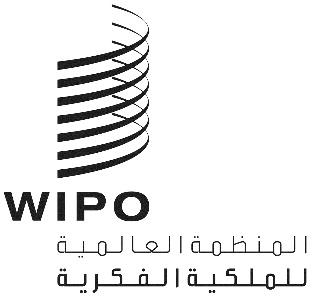 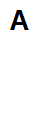 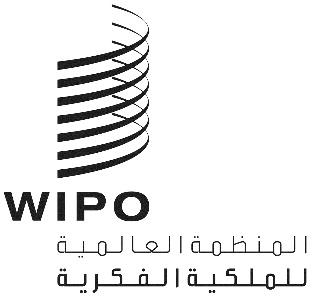 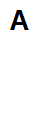 Clim/ce/33/2الأصل: بالإنكليزيةالتاريخ: 26 مايو 2023الاتحاد الخاص للتصنيف الدولي للسلع والخدمات لأغراض تسجيل العلامات (اتحاد نيس)لجنة الخبراءالدورة الثالثة والثلاثونجنيف، من 1 إلى 5 مايو 2023تقريراعتمدته لجنة الخبراءمقدمةعقدت لجنة خبراء اتحاد نيس (ويشار إليها فيما يلي باسم "اللجنة") دورتها الثالثة والثلاثين في جنيف في الفترة من 1 إلى 5 مايو 2023 بنسق مختلط.  وكان أعضاء اللجنة التالية أسماؤهم ممثلين في الدورة:  الجزائر، أستراليا، النمسا، بيلاروس، كندا، الصين، كرواتيا، الجمهورية التشيكية، الدانمرك، مصر، إستونيا، فنلندا، فرنسا، جورجيا، ألمانيا، اليونان، هنغاريا، الهند، أيرلندا، إسرائيل، إيطاليا، اليابان، كازاخستان، قيرغيزستان، لاتفيا، ليتوانيا، المكسيك، المغرب، هولندا، نيوزيلندا، النرويج، بيرو، بولندا، البرتغال، جمهورية كوريا، جمهورية مولدوفا، رومانيا، الاتحاد الروسي، المملكة العربية السعودية، سنغافورة، سلوفاكيا، إسبانيا، السويد، سويسرا، ترينيداد وتوباغو، تركيا، أوكرانيا، المملكة المتحدة، الولايات المتحدة الأمريكية، أوروغواي (50).  وكانت الدول التالية ممثلة بصفة مراقب: أنغولا، البرازيل، كولومبيا، كوت ديفوار، العراق، الكويت، ليسوتو، باكستان، مدغشقر، الفلبين، تايلند (8). وشارك ممثلو المنظمات الحكومية الدولية التالية في الدورة بصفة مراقب: المنظمة الأفريقية للملكية الفكرية (OAPI) والمنظمة الإقليمية الأفريقية للملكية الفكرية (ARIPO) ومكتب بنيلوكس للملكية الفكرية (BOIP) والاتحاد الأوروبي (EU).  وشارك ممثلو المنظمات غير الحكومية التالية في الدورة بصفة مراقب: الجمعية الدولية لحماية الملكية الفكرية (AIPPI)، والجمعية الأوروبية لطلاب الحقوق (ELSA)، والمعهد الكندي للملكية الفكرية IPIC))، والرابطة الدولية للعلامات التجارية (INTA)، والجمعية اليابانية لوكلاء البراءات (JPAA).  وترد قائمة المشاركين في المرفق الأول من هذا التقرير.وافتتح الدورة السيد كينيشيرو ناتسومي، مساعد المدير العام لقطاع البنية التحتية والمنصات في الويبو، ورحّب بالمشاركين.أعضاء المكتبانتخبت اللجنة بالإجماع السيد سيباستيان تينغيلي (سويسرا) رئيساً والسيدة مونيك شوانيير (الولايات المتحدة الأمريكية) والسيدة رولا كوهاي (إسرائيل) نائبتين للرئيس.وتولت السيدة أليسون زوغر (الويبو) مهمة أمين الدورة. اعتماد جدول الأعمالاعتمدت اللجنة بالإجماع جدول الأعمال الوارد في المرفق الثاني من هذا التقرير.المناقشات والاستنتاجات والمقرراتوفقاً لما قرّرته هيئات الويبو الرئاسية في سلسلة اجتماعاتها العاشرة التي عُقدت في الفترة من 24 سبتمبر إلى 2 أكتوبر 1979 (انظر الفقرتين 51 و52 من الوثيقة AB/X/32)، لا يشتمل تقرير هذه الدورة إلا على استنتاجات اللجنة (المقررات والتوصيات والآراء وما إلى ذلك)، ولا يشتمل، بصفة خاصة، على البيانات التي أدلى بها أي من المشاركين، باستثناء الحالات التي أُبدي فيها تحفظ بخصوص أي استنتاج محدّد من استنتاجات اللجنة أو أُبدي فيها ذلك التحفظ مجدداً بعد التوصل إلى الاستنتاج. ووافقت اللجنة على تضمين ملخص موجز عن المناقشة العامة التي جرت خلال هذه الدورة حول موضوع "الرموز غير قابلة للاستبدال والميتافيرس".مقررات اللجنةوفقاً لأحكام المادة 3 (7) (أ) و (ب) من اتفاق نيس، تتطلب مقررات اللجنة فيما يتعلق باعتماد التعديلات على تصنيف نيس (المُشار إليه فيما يلي باسم "التصنيف") أربعة أخماس أغلبية بلدان اتحاد نيس الممثلة والمصوتة في الدورة. وتتطلب المقررات المتعلقة باعتماد تغييرات أخرى على التصنيف أغلبية بسيطة من بلدان اتحاد نيس الممثلة والمصوتة في الدورة.دخول مقررات اللجنة حيز النفاذوفقاً للمادة 7 من النظام الداخلي، اتفقت اللجنة على أن التغييرات المدخلة على التصنيف التي لا تنطوي على تعديل بالمعنى المقصود في المادة 3(7)(ب) من اتفاق نيس، ستدخل حيز التنفيذ في 1 يناير 2024، وستُنشر في إصدار جديد للتصنيف. وستدخل التعديلات حيز النفاذ في وقت لاحق تحدده اللجنة.وأحاطت اللجنة علماً بأن المكتب الدولي سيقوم بإعداد ونشر الإصدار الجديد لتصنيف نيس (NCL (12-2024)) على الإنترنت باللغتين الإنكليزية والفرنسية، بحلول نهاية عام 2023. وستُتاح قائمة السلع والخدمات، باللغتين الإنكليزية والفرنسية، في ملف بنسق Excel على المنتدى الإلكتروني بحلول نهاية شهر يونيو 2023. ودعت اللجنة المكتب الدولي إلى اغتنام هذه الفرصة لتدارك أي أخطاء إملائية أو نحوية واضحة يجدها في نص التصنيف وتوحيد استخدام علامات الترقيم قدر الإمكان.قسم الأعمالتقدم جمعيات المستخدمين قضاياهم المتعلقة بتصنيف نيس أدلت الرابطة الدولية للعلامات التجارية (INTA) ببيان أوجزت فيه بعض الحلول الممكنة لمعالجة الحجم المتزايد للصنف 9. وقد أشارت اللجنة إلى بعض المقترحات والمناقشات السابقة ذات الصلة التي دارت خلال الدورات السابقة. وأعلن المكتب الدولي أنه سينظر في وضع مشروع جديد حول هذا الموضوع.النظر في مقترحات المجموعة 1 (الموافقة بأغلبية أربعة أخماس) بعد التصويت 1 في أداة إدارة مراجعة تصنيف نيس استندت المناقشات إلى المجموعة 1 في أداة إدارة مراجعة تصنيف نيس التي تضمنت على مقترحات تعديلات وتغييرات الأخرى على إصدار عام 2023 من التصنيف، والتي لاقت تأييد أربعة أخماس الأغلبية في التصويت 1.ونُقل مقترح واحد إلى المجموعة 2، بناءً على الطلب. ووافقت اللجنة بالإجماع على اعتماد المقترحات المتبقية في المجموعة 1. وترد مقررات اللجنة في التبويب التالي: أداة إدارة مراجعة تصنيف نيس/الدورات/الدورة الثالثة والثلاثون/المجموعة 1 (وكذلك في المنتدى الإلكتروني، المشروع CE330).النظر في مقترحات المجموعة 2 بعد التصويت 1 في أداة إدارة مراجعة تصنيف نيساستندت المناقشات إلى المجموعة 2 في أداة إدارة مراجعة تصنيف نيس (باستثناء المقترحات الواردة بشأن موضوع "الرموز غير قابلة للاستبدال والميتافيرس" المبينة في الفقرات من 16 إلى 19 أدناه)، والتي تضمنت مقترحات لإدخال تعديلات وتغييرات أخرى على التصنيف، والتي لم تحظى بدعم أربعة أخماس الأغلبية في التصويت 1.واعتمدت اللجنة عدداً كبيراً من التعديلات والتغييرات الأخرى على التصنيف. وترد مقررات اللجنة في التبويب التالي: أداة إدارة مراجعة تصنيف نيس/الدورات/الدورة الثالثة والثلاثون/المجموعة 2 (وكذلك في المنتدى الإلكتروني، المشروع CE330).النظر في المقترحات ذات الصلة بموضوع "الرموز غير القابلة للاستبدال والميتافيرس"استندت المناقشات إلى مقترحات قدمتها مكاتب مختلفة، بشأن إضافة السلع والخدمات في هذا المجال الناشئ حديثًا إلى القائمة الأبجدية الخاصة بالتصنيف.ومن أجل التوصل إلى حوار عام حول هذا الموضوع الذي سيكون بمثابة أساس لمناقشات متسقة بشأن المقترحات الفردية المقدمة، وتسهيل تلك المناقشات، أطلق المكتب الدولي دراسة استقصائية إلكترونية غير رسمية تضمنت سبعة أسئلة قدمت 35 دولة عضو في تصنيف نيس تعليقات بشأنها.على الرغم من أن أكثر من نصف المشاركين في الدراسة الاستقصائية على استعداد لقبول مصطلح "ميتافيرس" في طلبات العلامات التجارية، فإنه لا تزال هناك مخاوف بشأن إضافة هذا المصطلح إلى القائمة الأبجدية الخاصة بتصنيف نيس. ومع ذلك، تلقى مصطلح "البيئات الافتراضية" دعماً ساحقاً. وبالمثل، في حين أن أكثر من نصف المكاتب لن تستلزم تحديداً مفصلاً لنوع الملف الرقمي الموثقة بواسطة رمز غير قابل للاستبدال في طلب علامة تجارية، فإن اللجنة فضلت أن تكون المصطلحات الواردة في القائمة الأبجدية محددة. ولوحظ أيضاً أن غالبية الوفود لن تقبل مصطلح "الرموز غير قابلة للاستبدال" وحده، ولكن الأغلبية ستقبل المنتجات المادية الموثقة برموز غير قابلة للاستبدال في فئتها المناسبة؛ ولذلك فقد وافقت اللجنة على إشارة (ملابس موثقة بواسطة رموز غير قابلة للاستبدال [NFTs] في الصنف 25) لتقديم إرشادات في هذا الشأن. ووافقت اللجنة كذلك على مؤشرات تتعلق بملابس افتراضية قابلة للتنزيل وملفات الصور الرقمية القابلة للتنزيل والموثقة برموز غير قابلة للاستبدال في الصنف 9. ومع ذلك، على الرغم من أن بعض الوفود فضلت تصنيف الخدمات الافتراضية بنفس الطريقة مثل نظيرتها في العالم الحقيقي، فإن الغالبية لن تفعل ذلك بشكل منهجي بسبب مخاوف من أن بعض الخدمات الافتراضية لا تقدم في الواقع نفس نوع الخدمة أو النتيجة كما هو الحال في العالم الحقيقي. وبالتالي، فقد رأت اللجنة أنه ينبغي النظر في تأثير الخدمة الافتراضية، وما إذا كانت لها نفس النتيجة في العالم الحقيقي، من أجل تصنيفها بشكل صحيح. ونتيجة لذلك، وافقت اللجنة على عدد من المؤشرات التي تتضمن خدمات في بيئات افتراضية من أجل توفير توجيهات للمستخدمين. وأخيراً، كان للوفود آراء متباينة حول ما إذا كان ينبغي اعتبار "التجارة" أو "التبادل" فيما يتعلق بالسلع الافتراضية الموثقة بواسطة رموز غير قابلة للاستبدال كخدمة مالية في الصنف 36.واعتمدت اللجنة عدداً كبيراً من التعديلات المدخلة على التصنيف، فضلاً عن تعديل يتعلق بالفقرة (د) من الملاحظات العامة التي تخص الخدمات. وترد مقررات اللجنة في التبويب التالي: أداة إدارة مراجعة تصنيف نيس/الدورات/الدورة الثالثة والثلاثون/المجموعة 2/ الرموز غير القابلة للاستبدال والميتافيرس (وكذلك في المنتدى الإلكتروني، المشروع CE330).تقييم عملية مراجعة تصنيف نيساستندت المناقشات إلى المرفقين 2 و3 من المشروع CE332 ذي الصلة بعملية مراجعة تصنيف نيس، الذي قدمه المكتب الدولي.وأعادت اللجنة تأكيد دعمها للدورة والأطر الزمنية الحالية لمراجعة تصنيف نيس. وفيما يتعلق بمقترح المكتب الدولي بإجراء تصويت معجل، وافقت اللجنة على بعض التعديلات. وتتاح وثيقة محدثة في المنتدى الإلكتروني، المشروع SP003، المرفق 4. ووافق المكتب الدولي على إبقاء المشروع مفتوحاً من أجل جمع المزيد من التعليقات حول إجراء المراجعة.الدورة المقبلة للجنة الخبراءأشارت اللجنة إلى أن الدورة المقبلة (الرابعة والثلاثين) ستُعقد في جنيف في نهاية أبريل أو بداية مايو 2024، رهناً بالجدول الزمني لاجتماعات الويبو، بما فيها اجتماعات اللجان الرئيسية.اختتام الدورةاختتم الرئيس الدورة.اعتمدت لجنة الخبراء بالإجماع هذا التقرير بطريقة إلكترونية في 26 مايو 2023. [تلي ذلك المرفقات]